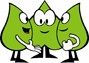 Handout: Gute Aufgaben im Geometrieunterricht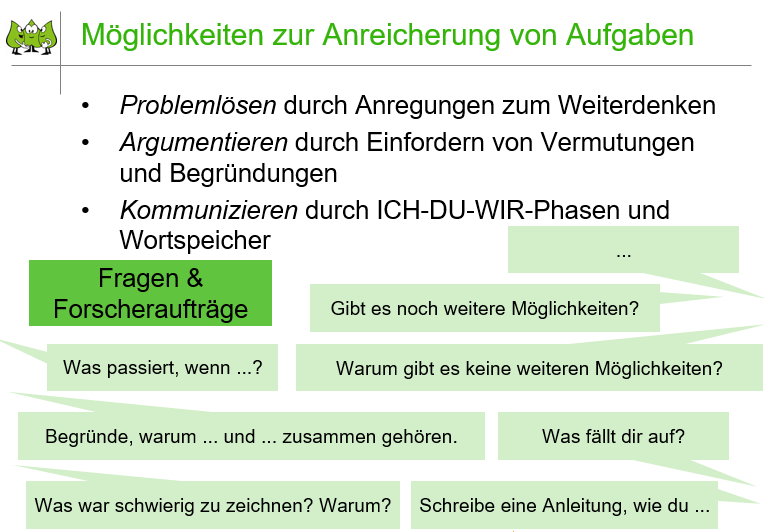 